附件一新媒体实验室拟建设在东区二号楼401室（现为东北亚卫视北方制作中心），现401教室中包含了工作间、摄影棚、大学生影视服务中心等区域，在保留部分工作区域的基础上，以原影棚、大学生影视服务中心制作室为基础改扩建成为新媒体实验室。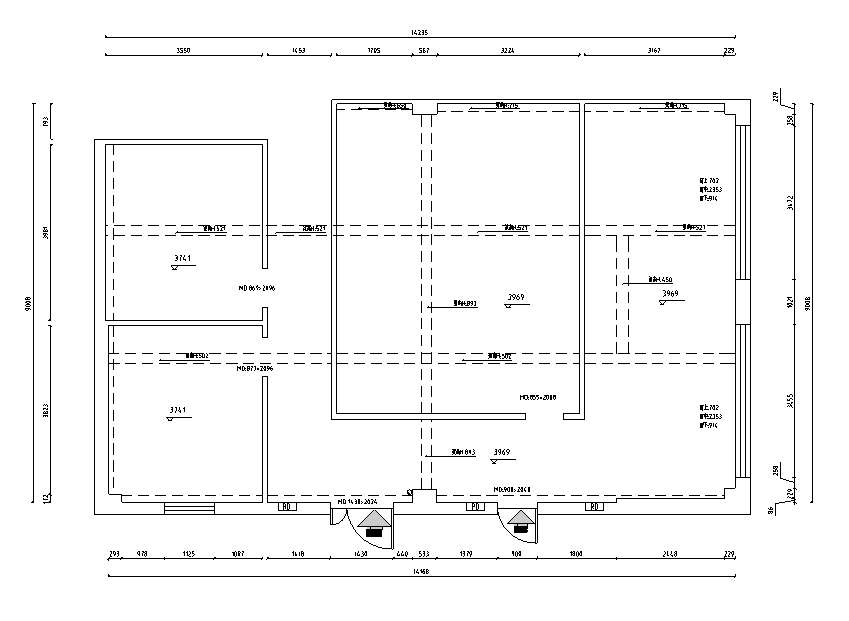 上图为401室现有格局草图，将其中A和B部分预改造成三维立体虚拟实验室，C、D两者合并，预改扩建为新媒体实验室。1项目数量单位工程量2拆除6人拆除原轻钢龙骨墙3垃圾清运3次4木工&材料54*5木方100根6细木工板35张阶梯地台、柜子7高密版20张绿棚造型材料8柜子板材加工费10平缝边切割9石膏板60张6.8宽0.4假梁10轻钢龙骨60根11隔音岩棉8袋12辅材1项钉、玻璃胶、发泡胶13铝方通吊顶140米14木工工费35人1、制作隔断墙2、暖气包口 3、玻璃隔断假梁 4、vr特装背景墙 5、吊顶、6、阶梯地台7、扣像绿棚15电工&材料162.5平方电线8捆含管176类网线1箱188路交换机1项19弱电箱1个20地插盒3个21插座开关24个22铝方通专用灯10个23射灯25个24线性灯90米25电工工费6人26油工&材料27油工工费（含材料）310平米石膏找平、乳胶漆、绿扣像棚专用漆28其他项29玻璃隔断（含双门）38平米30地板140平米31百叶窗9平米1200*180032窗台板2个33发光字1套34家具35工作桌单人位6张36工作椅13把37会议桌1套2400*100038vr 矮柜1套1500*60039背景布（含杆）2套